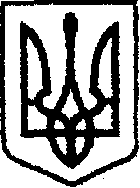 У К Р А Ї Н Ачернігівська обласна державна адміністраціяУПРАВЛІННЯ  КАПІТАЛЬНОГО БУДІВНИЦТВАН А К А ЗПро закріплення автомобіля та право керуванняЗ метою ефективного використання та належного зберігання службового автомобіля, що належить Управлінню капітального будівництва Чернігівської обласної державної адміністрації та для забезпечення оперативного вирішення виробничих питаньнаказую:1. Закріпити за провідним інженером з транспорту відділу адміністративно-господарської, організаційної роботи та інформаційного забезпечення Рижим М.А. службовий автомобіль Управління ГАЗ 31105. державний номер СВ3263АК2. Визначити місце постійного зберігання автомобіля (у неробочі дні) за адресою: м.Чернігів, вул. Єлецька, 11.3. Відповідальність за збереження, справний технічний стан та дотримання вимог законодавства щодо використання автотранспорту, економного використання паливно-мастильних матеріалів покласти на провідного інженера з транспорту відділу адміністративно-господарської, організаційної роботи та інформаційного забезпечення Рижого М.А.4. Надати право керування автомобілем Управління ГАЗ 31105, державний номер СВ3263АК: - Рижому Миколі Авдійовичу провідному інженеру з транспорту відділу адміністративно-господарської, організаційної роботи та інформаційного забезпечення; - Маринченку Юрію Михайловичу, провідному інженеру відділу. адміністративно-господарської, організаційної роботи та інформаційного забезпечення; - Жабинському Святославу. Євгеновичу водію автотранспортних засобів адміністративно-господарської, організаційної роботи інформаційного забезпечення.- Багатенко Миколі Васильовичу водію автотранспортних засобів адміністративно-господарської, організаційної роботи інформаційного забезпечення.5. Контроль за виконанням наказу залишаю за собою.Начальник 									Андрій ТИШИНАвід 16.10 2019 р.        Чернігів№ 456